Ministero dell’Istruzione, dell’Università e della ricerca ISTITUTO COMPRENSIVO 1° MONTESARCHIOC.M. BNIC85400A - C.F.92057630623 - C.U.U.: UFPTSGPec: bnic85400a@pec.istruzione.it - Tel e fax: 0824-834145Via G. Matteotti - 82016 MONTESARCHIO (BN)*******************RELAZIONE FINALE A. S. 2018/2019Sostegno e Inclusione scolasticaFrequentante la sezione/classe __________ della scuola:Risorse umane a sostegno del processo di integrazione, in aggiunta ai docenti disciplinari assegnati alla classe Docente specializzato per il sostegno, n. ore settimanali …………………… Operatore educativo, n. ore settimanali…………………. Altre figure mediatrici (assistenti, ecc ),  n. ore settimanali……………………………   l’alunno/a  ha seguito /  non  ha seguito la programmazione di classe   ha seguito  la programmazione di classe con particolari adattamenti e semplificazioni   ha seguito  in parte la programmazione di classe   ha seguito  una programmazione individualizzata in tutte le aree disciplinari   ha seguito  una programmazione individualizzata in alcune aree disciplinari ……………………………………………………………………………………………………………………………………………………………………….  altro …………………………………………………………………………………………………………………………………………………………Contenuti:a livello della classea livello della classe con riduzioni e semplificazioni (indicare in quali discipline)……………………………………………………………………………………………………………………………differenziate (indicare in quali discipline) 																			La programmazione prevista dal PEI è stata svolta:   totalmente  in parte (compilare quanto segue)Il programma non è stato completamente svolto per:mancanza di temposcelte didattiche particolariaspettative non corrispondenti al reale livello dell’alunno/alunnaaltro (specificare)………………………………………………………………………………………………………………….Si è reso necessario apportare alcune modifiche al PEI iniziale?NOSI (specificare i cambiamenti apportati)……………………………………………………………………………………………………………………………………………………………………………………………………………………………………………………………………………………………………………………Fattori che hanno rallentato l’attività didattica e l’apprendimento:assenze dell’alunno/acambiamento dei docentiscarsa autostima/paura dell’insuccessoaltro (specificare)………………………………………………………………………………………………………………….Fattori che hanno facilitato l’attività didattica e l’apprendimento:motivazione dell’alunnocoinvolgimento dell’alunnouso di sussidiesperienze laboratori aliclima di classe positivocollaborazione tra docentialtro (specificare)………………………………………………………………………………………………………………….Programma:	Ministeriale per tutte le discipline      	      Ministeriale con obiettivi minimi		Ministeriale con obiettivi minimi utilizzando le seguenti strategie per le seguenti discipline: ……………………………………………………………………………………………………………………………………………………………………….………………………………………………………………………………………………………………………………………………………………………. aumento dei tempi  riduzione      n° esercizi      prove equipollenti        utilizzo sussidi didattici      prove in braille      lezioni individuali Differenziato nei contenuti rispetto alla classe per le seguenti discipline: ……………………………………………………………………………………………………………………………………………………………………….……………………………………………………………………………………………………………………………………………………………………….Intervento individualizzato all’esterno della classe:  molte volte	       diverse volte        alcune volte            mai  spazi utilizzati:   aula    palestra     laboratorio      altro  ………………………………………………………………….Ha partecipato alle seguenti visite, uscite, viaggi d’istruzione: ……………………………………………………………………………………………………………………………………………………………………….……………………………………………………………………………………………………………………………………………………………………….Partecipazione:  efficace    Sufficiente     inadeguataInteresse:  efficace     Sufficiente     inadeguatoImpegno e puntualità:  costante    Sufficiente     discontinuoObiettivi e livelli:Le finalità educative generali del PEIsono state raggiuntesono state sostanzialmente raggiuntesono state parzialmente raggiuntenon sono state raggiunteLe competenze e gli obiettivi di apprendimento disciplinari stabiliti nel PEIsono state raggiuntisono state sostanzialmente raggiuntisono state parzialmente raggiuntinon sono state raggiuntiMetodologia: tutoring   cooperative learning   programmi di prosocialità   attività ludiche   multimedialità   programmi individuali di sviluppo  modeling (passaggio dal prompting all’autoistruzione  shaping   fading (graduale attenuazione del propting)    altro ……………………………………………….Valutazioni e verifiche:tempi, procedure e strumenti comuni agli altri alunnitempi più lunghi strumenti compensativi o ausili per   tutte   quasi tutte le discipline (indicare quali)…………………………………………………………………………...........................................................................................Colloqui con la famiglia:RegolariSaltuariinesistentiIncontri Scuola-Famiglia-Asl svolti durante l’anno scolastico: (indicare data)……………………………………………….………………………………………………..………………………………………………..Analisi di fattibilità del processo di inclusione per l’anno scolastico 2014/2015 utilizzando l’analisi di tipo SWOT  riportato, (si può utilizzare laddove si ritiene opportuno, le voci indicate):Montesarchio, ……………………………………………..                                                                                                                                                                                                                                                                                   Il Docente specializzatoI Docenti del consiglio di Classe/Sezione: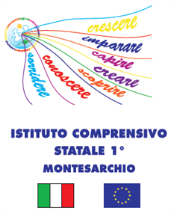 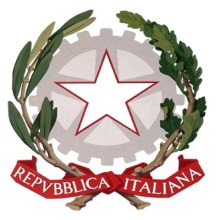 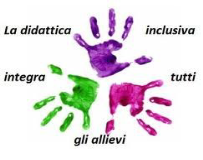 Alunno Diagnosi Funzionale:Alunno Diagnosi Funzionale:Alunno Diagnosi Funzionale:Alunno Diagnosi Funzionale:Alunno Diagnosi Funzionale:Alunno Diagnosi Funzionale:Dell’infanzia Plesso La GardeDell’infanzia Plesso L’Isola dell’Infanzia               Plesso Peter PanPrimariaPrimariaSecondaria di I Grado                  Tempo Normale                  Tempo prolungatoSecondaria di I Grado                  Tempo Normale                  Tempo prolungatoLivello di autonomiaTotalmente GuidatoTotalmente GuidatoLivello di autonomiaGuidatoGuidatoLivello di autonomiaParzialmente guidatoParzialmente guidatoLivello di autonomiaIn autonomiaIn autonomiaScambi relazionali e affettivi con i compagniScambi relazionali e affettivi con i compagniObiettivo non raggiuntoScambi relazionali e affettivi con i compagniScambi relazionali e affettivi con i compagniObiettivo raggiunto in parteScambi relazionali e affettivi con i compagniScambi relazionali e affettivi con i compagniObiettivo sostanzialmente raggiuntoScambi relazionali e affettivi con i compagniScambi relazionali e affettivi con i compagniObiettivo raggiunto in modo soddisfacenteScambi relazionali e affettivi con i compagniScambi relazionali e affettivi con i compagniObiettivo pienamente raggiunto Scambi relazionali e affettivi con i compagniObiettivo non raggiuntoScambi relazionali e affettivi con i compagniObiettivo raggiunto in parteScambi relazionali e affettivi con i compagniObiettivo sostanzialmente raggiuntoScambi relazionali e affettivi con i compagniObiettivo raggiunto in modo soddisfacenteScambi relazionali e affettivi con i compagniObiettivo pienamente raggiunto  problem solving  Situazioni problematiche concrete problem solving  Situazioni problematiche rappresentate problem solving  Situazioni problematiche generalizzabili Modalità di verifica: prove comuni alla classe Modalità di verifica: prove differenziateMezzi didattici/strumentiMezzi didattici/strumentiMezzi didattici/strumentiMezzi didattici/strumentiMezzi didattici/strumentiFotocopieMolte volteDiverse volteAlcune volteMai RegistratoreMolte volteDiverse volteAlcune volteMai Lav. luminosaMolte volteDiverse volteAlcune volteMai Lavagna interattivaMolte volteDiverse volteAlcune volteMai VideoregistratoreMolte volteDiverse volteAlcune volteMai BibliotecaMolte volteDiverse volteAlcune volteMai Lab. LinguisticoMolte volteDiverse volteAlcune volteMai Programmi di sintesi vocaleMolte volteDiverse volteAlcune volteMai Lab. informaticoMolte volteDiverse volteAlcune volteMai Lab. scientificoMolte volteDiverse volteAlcune volteMai Computer in classeMolte volteDiverse volteAlcune volteMai Osservazioni sistematicheMolte volteDiverse volteAlcune volteMai Interrogazioni oraliMolte volteDiverse volteAlcune volteMai Verifiche scritteMolte volteDiverse volteAlcune volteMai Prove scritte personalizzate e/o strutturateMolte volteDiverse volteAlcune volteMai Questionari Molte volteDiverse volteAlcune volteMai Prove praticheMolte volteDiverse volteAlcune volteMai Punti di forzaPunti di debolezzaInternirisorse finanziarierisorse tecnologichedisponibilità del corpo docentisensibilità docenti del c.d.c.altro……………………………………………………………………..……..…………………………………………………………………………..…………………………………………………………Abitudine di alcuni docenti del c.d.c. a non ricercare nelle proprie competenze e risorse professionali la soluzione ai problemi dell’alunno/arisorse tecnologichedisponibilità del corpo docentisensibilità docenti del c.d.c.altro……………………………………………………………………………………………………………………..…………………………………..………………………………………………..…………Esternirichiesta ed esigenze delle famiglierapporto con la scuola più efficiente ed efficacedisponibilità e fiducia delle famiglie nei confronti del’Istituzione Scolasticaaltro……………………………………………………………………..……..……………………………………………………richiesta ed esigenze delle famigliescarsa sensibilità dei genitori a comprendere la necessità di una collaborazione scolastica efficacealtro……………………………………………………………………..……..…………………………………………………………………………..…….……………………………………………………………………………………………………………………………..…………………………………………………………………………..………………………………………………………………………..…………………………………………………………………………..…………………………………………………………………………..…………………………………………………………………………..…………………………………………………………………………..…………………………………………………………………………..…………………………………………………………………………..…………………………………………………………………………..